SEANC Emerging Leaders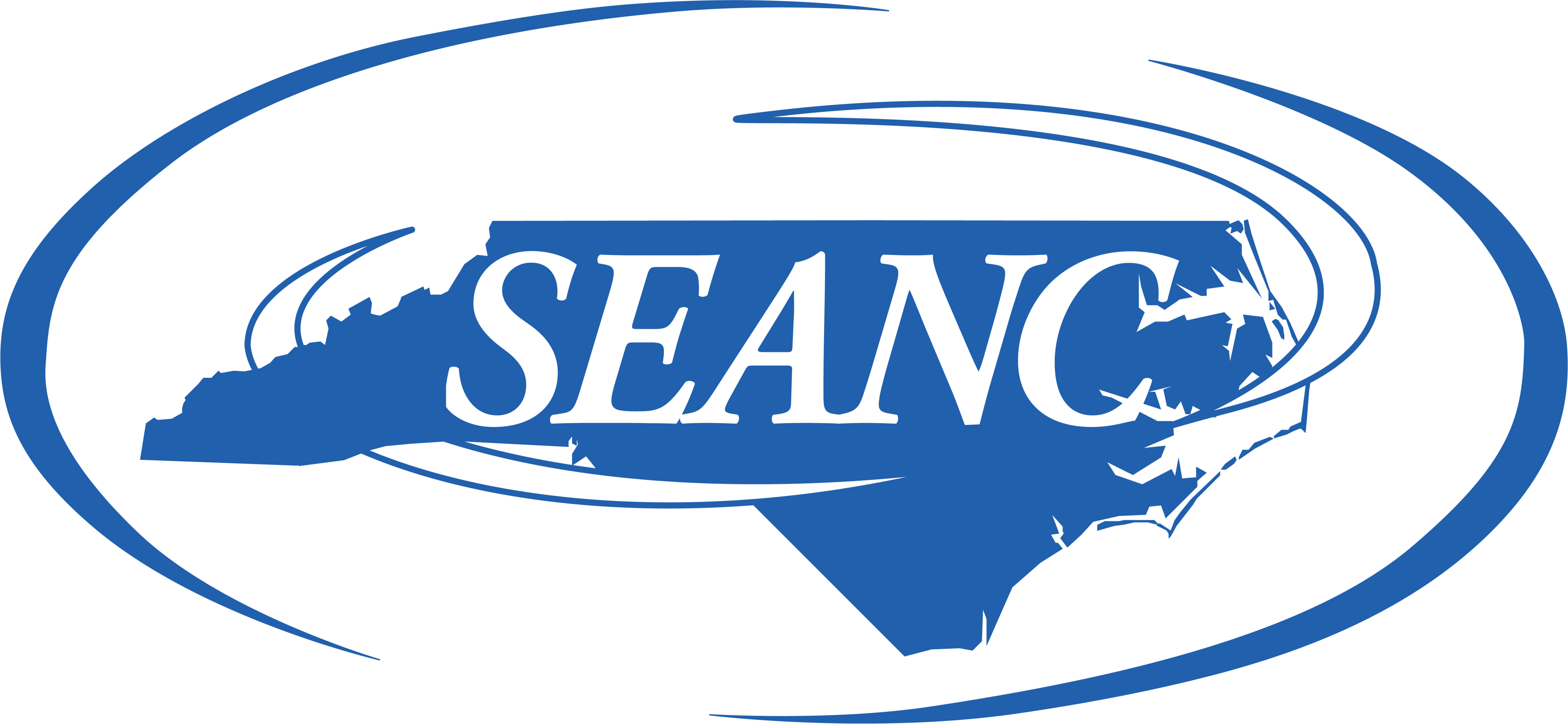 2020–2021 — Member-Only Application FormApplicant’s Name (printed)  	SEANC Emerging LeadersApplication for Leadership North Carolina NominationA scholarship program has been established by the Emerging Leaders of the State Employees Association of North Carolina (SEANC) to allow one SEANC member the opportunity to participate in Leadership North Carolina.  Only active SEANC members are eligible to apply.  Associate members and affiliates are not eligible.  About Leadership North Carolina:Each year, Leadership North Carolina (LNC) selects a class of 50-60 current and emerging leaders from across the state through a competitive application process.  Participants attend 6 two-day sessions between October and May in various locations across the state where they learn about the challenges and opportunities facing North Carolina with a focus on building networks and turning knowledge into action to benefit their communities and the state.  Participation in LNC requires a two-year commitment. Please click here to review the LNC program schedule and time commitment before deciding to proceed with the application.Eligibility Criteria:Must be a currently active member of SEANC, and have been active for a minimum of 2 yearsMembership must be in good standingMust currently be working full timeSelection by the Emerging Leaders Scholarship Committee as the Emerging Leaders/LNC scholarship finalist does not constitute automatic admission into LNC.  The individual selected will be required to submit an application to LNC and be accepted for admission into the program. NOTE: Biographical information, responses to essay questions and letters of recommendation will be used for both applications.  Scholarship funds will cover the cost of tuition, meals, travel and lodging. District Chairperson	SEANC District No. (see your membership card)**For assistance with membership information, contact SEANC at 800-222-2758MAIL APPLICATION AND ALL REQUIRED MATERIAL TO THE SEANC CENTRAL OFFICE:SEANCAttention: Lynn Cote1621 Midtown PlaceRaleigh, NC  27609The following documents must be submitted to the SEANC Central Office no later than May 30.  For questions about the Emerging Leaders/LNC scholarship, contact Brenda Williams at brendaw674@gmail.com. All of the following application components must be received or postmarked by the May 30 due date in order to be considered a complete application: Signed Application ResumeBio (submitted on a separate sheet of paper)Responses to essay questions (submitted on a separate sheet of paper)Two Letters of Recommendation Personal InformationApplicant’s Name (printed)	Last four digits of Social Security NumberAddress	Birth DateCity	State	Zip CodeCounty	Preferred Telephone Number	Email AddressWork Telephone Number	Employer	OccupationMember ID Number	Member of SEANC District Number                                            Member since (year) I have read and understand the conditions specified on the cover page of the SEANC Emerging Leaders scholarship application.Applicant’s signature	DateApplicant’s General InformationList high school and other schools you have attended, providing addresses, dates of attendance, graduation information and degrees earned if applicable.This portion of the application is intended to assist the Emerging Leaders Scholarship Committee in getting a better understanding of you as a SEANC member and as a leader.   It is recommended that you retain all of your responses in a Word document.  If you are selected as the LNC finalist, you will be able to copy and paste relevant responses into the LNC application.   List all activities and leadership positions held in SEANC (both district and state level if applicable). Please list in order of importance:List past and present community, civic, religious, political, social, or other activities you are involved with, in order of their importance to you.  Please indicate what, if any leadership roles you served in each and any honors, awards and/or recognitions received.  Essay Questions - Please respond to each of the following essay questions in a separate document.   Describe a significant accomplishment in one of the areas mentioned above.List three leadership traits that describe you and explain how you put them into practice.What do you consider to be the three biggest challenges currently facing North Carolina and why?  What are some potential solutions?What one aspect of North Carolina would you most like to have an impact on and why?  What do you expect to gain from your participation in Leadership North Carolina?Explain how you hope to have an impact on SEANC as a result of your participation in Leadership North Carolina.Share anything else you would like the Scholarship Committee to know about you. This can include awards or recognition, additional examples of your engagement and leadership, or elements not captured in responses to the previous questions.  Bio - Please provide a brief bio in paragraph form.  NOTE:  If you are selected as the LNC finalist, a photograph will also be required to go with the Bio.  Letters of Recommendations - Two recommendations required.  You must request two letters of recommendation from individuals who are familiar with you on a personal and/or professional level.  Letters of recommendation should speak to your leadership qualities, your personal and professional engagement with issues of importance to your community and your state, and any other information that addresses what you will bring to the Leadership North Carolina program, how you will benefit from the program, and how the program can help you contribute to North Carolina. Letters of recommendation must be submitted directly to the SEANC District Office and will not be shared with you the applicant.  It is your responsibility to request the letters from your references and to make sure they are postmarked by the May 30 deadline.FOR SEANC USE ONLY:(Please verify membership)I hereby certify that 	SEANC District Numberis a member in good standingis not a member in good standing*Signature	DateSEANC Staff Member *If the member is not in good standing, please explain.CHECKLISTThis checklist is to be completed by an Emerging Leaders Scholarship Committee member.Applicant’s Name (printed):	SEANC District Number:    	VERIFICATION________________________________________________________________Signature/Date	Emerging Leaders Scholarship Committee Member EDUCATIONCircle highest grade completed:	College	Graduate SchoolUnder Semester/Quarter Hours, list the hours of credit received and if they were semester (S) or quarter (Q) hours.EDUCATIONCircle highest grade completed:	College	Graduate SchoolUnder Semester/Quarter Hours, list the hours of credit received and if they were semester (S) or quarter (Q) hours.EDUCATIONCircle highest grade completed:	College	Graduate SchoolUnder Semester/Quarter Hours, list the hours of credit received and if they were semester (S) or quarter (Q) hours.EDUCATIONCircle highest grade completed:	College	Graduate SchoolUnder Semester/Quarter Hours, list the hours of credit received and if they were semester (S) or quarter (Q) hours.EDUCATIONCircle highest grade completed:	College	Graduate SchoolUnder Semester/Quarter Hours, list the hours of credit received and if they were semester (S) or quarter (Q) hours.EDUCATIONCircle highest grade completed:	College	Graduate SchoolUnder Semester/Quarter Hours, list the hours of credit received and if they were semester (S) or quarter (Q) hours.EDUCATIONCircle highest grade completed:	College	Graduate SchoolUnder Semester/Quarter Hours, list the hours of credit received and if they were semester (S) or quarter (Q) hours.SchoolsName/LocationDates Attended (mo/yr)From	ToGraduate?S/Q HoursMajor/Minor CourseworkType of Degree ReceivedHigh SchoolCollege/UniversityGraduate or Professional SchoolOther educational, vocation schools, internships, etc.ItemDate confirmed by chairpersonSEANC membership/district number confirmedNumber of years member in SEANCSigned ApplicationResumeBioEssay ResponsesRecommendation IRecommendation IINotified applicant that references not receivedDate applicant notified of missing documentsApplication complete date